Муниципальное бюджетное общеобразовательное учреждение «Подтесовская средняя общеобразовательная школа № 46 имени В.П. Астафьева»Рабочая программа коррекционного курса«Сенсорное развитие» для обучающихся с умеренной степенью умственной отсталости (интеллектуальными нарушениями) Вариант 2(8-9 класс)Срок освоения: 2 года.Составитель:  педагог-психологАнтипова А.В.2023г.Содержание коррекционного курса 8 класс.Коррекционно – развивающая работа  с детьми представляет собой организацию целостной осмысленной деятельности ребенка и учителя, проводимой в соответствии с определенными научно обоснованными принципами:Развитие умений и навыков, позволяющих в комплексе развивать познавательную деятельность и личность ребенка.Развитие умения думать, рассуждать, строить умозаключения, используя для этого диалог ребенка и учителя, в котором учитель задает вопросы, стимулирующие мышление.Развитие у учащихся основных (базовых) мыслительных операций и важнейших интеллектуальных умений, составляющих ядро любой познавательной деятельности человека.Коррекция и развитие понимания. Формирование умения понимать общий и переносный смысл слов, фраз, текстов.При организации коррекционных занятий необходимо исходить из возможностей ребёнка: задание должно быть умеренной трудности, но доступным, так как на первых этапах коррекционной работы необходимо обеспечить ученику субъективное переживание успеха на фоне определённой затраты усилий.     В дальнейшем трудность заданий следует увеличить пропорционально возрастающим возможностям ребёнка при подготовке и проведении коррекционных занятий необходимо помнить об особенностях восприятия детьми учебного материала и специфики их мотивации деятельности.В подростковом возрасте общение является ведущей деятельностью. Необходимое условие любого общения – налаживание межличностных контактов, умение понять, выслушать партнера, желание взаимодействовать. Коррекционные занятия являются прекрасным средством решить эти задачи.Планируемые результаты освоения коррекционного курса 8 класс.Учащиеся должны уметь:проявлять интерес к познанию и самопознаниюузнавать предметы по заданным признакам;сравнивать предметы по внешним признакам;классифицировать предметы по форме, величине, цвету, функциональному назначению;составлять сериационные ряды предметов и их изображений по разным признакам;практически выделять признаки и свойства объектов и явлений;видеть временные рамки своей деятельности;определять последовательность событий;ориентироваться в пространстве;самопроизвольно согласовывать свои движения и действия;опосредовать свою деятельность речью;уметь проявлять волевые усилия для достижения своих желаний и побуждений;уметь понимать и передавать свои чувства.Тематическое планирование для 8 классовСодержание коррекционного курса 9 класс.Коррекционно – развивающая работа  с детьми представляет собой организацию целостной осмысленной деятельности ребенка и учителя, проводимой в соответствии с определенными научно обоснованными принципами:Развитие умений и навыков, позволяющих в комплексе развивать познавательную деятельность и личность ребенка.Развитие умения думать, рассуждать, строить умозаключения, используя для этого диалог ребенка и учителя, в котором учитель задает вопросы, стимулирующие мышление.Развитие у учащихся основных (базовых) мыслительных операций и важнейших интеллектуальных умений, составляющих ядро любой познавательной деятельности человека.Коррекция и развитие понимания. Формирование умения понимать общий и переносный смысл слов, фраз, текстов.При организации коррекционных занятий необходимо исходить из возможностей ребёнка: задание должно быть умеренной трудности, но доступным, так как на первых этапах коррекционной работы необходимо обеспечить ученику субъективное переживание успеха на фоне определённой затраты усилий.     В дальнейшем трудность заданий следует увеличить пропорционально возрастающим возможностям ребёнка при подготовке и проведении коррекционных занятий необходимо помнить об особенностях восприятия детьми учебного материала и специфики их мотивации деятельности.В подростковом возрасте общение является ведущей деятельностью. Необходимое условие любого общения – налаживание межличностных контактов, умение понять, выслушать партнера, желание взаимодействовать. Коррекционные занятия являются прекрасным средством решить эти задачи.Планируемые результаты освоения коррекционного курса 9 классУчащиеся должны уметь:проявлять интерес к познанию и самопознаниюузнавать предметы по заданным признакам;сравнивать предметы по внешним признакам;классифицировать предметы по форме, величине, цвету, функциональному назначению;составлять сериационные ряды предметов и их изображений по разным признакам;практически выделять признаки и свойства объектов и явлений;видеть временные рамки своей деятельности;определять последовательность событий;ориентироваться в пространстве;самопроизвольно согласовывать свои движения и действия;опосредовать свою деятельность речью;уметь проявлять волевые усилия для достижения своих желаний и побуждений;уметь понимать и передавать свои чувства.Тематическое планирование для 9 классовПРИНЯТОпротокол заседания методического объединенияучителей и узких специалистов коррекционного направленияот «29» августа 2023 года № 1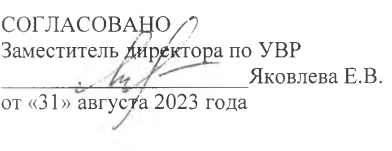 №ТЕМА   ЗАНЯТИЙКол–во     часов1Диагностика.22Изучение конструктивного строения предмета.Рисование карандашами.563Рисование красками.Устранение тактильной защиты: рисование пальчиком и ладошкой, нанесение цветных пятен.664Рисование песком и на песке.Вхождение в песок. Обучение рисованию на песке прямых полосок, зигзагов, дуги.Выстраивание на песке композиции из мелких предметов (ракушки, камешки и т.д.)445Экскурсии. Ознакомление с окружающим миром.1Итого34 часа№ТЕМА   ЗАНЯТИЙКол–во     часов1Диагностика.22Изучение конструктивного строения предмета.Рисование карандашами.563Рисование красками.Устранение тактильной защиты: рисование пальчиком и ладошкой, нанесение цветных пятен.664Рисование песком и на песке.Вхождение в песок. Обучение рисованию на песке прямых полосок, зигзагов, дуги.Выстраивание на песке композиции из мелких предметов (ракушки, камешки и т.д.)445Экскурсии. Ознакомление с окружающим миром.1Итого34 часа